Процессы   одновременного  движения.    Движение…  Это процесс, который изучается в начальной школе. Если  в  этом  процессе  участвует  один  объект, то  учащиеся легко заучивают  формулы на нахождение скорости (V), времени (t), расстояния(S)  и  используют  их  при  решении  задач.    Сложнее, когда  в  процессе  движения  участвуют  два  объекта  и  двигаются одновременно. Такое движение называется одновременным. В этих процессах появляется скорость сближения (Vсбл.) и скорость удаления (Vуд.), причём одна и та же скорость (имеется ввиду название) в одном процессе находится действием сложением, а в другом – вычитанием. И здесь у детей начинается путаница.   Как  упростить  для  детей выбор  верного способа действия?   Существует  четыре  вида  одновременного  движения:Встречное  движение.     Скорость сближения.     Vсбл. находим  действием  сложения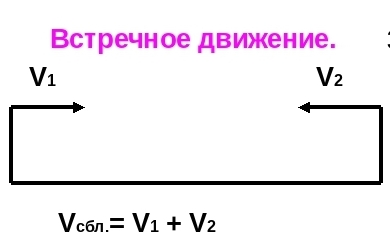 Движение  вдогонку.  Скорость  сближения. Vсбл  находим  действием  вычитания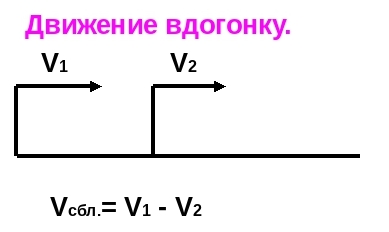 Движение в  противоположных  направлениях. Скорость  удаления.  Vуд. находим  действием  сложения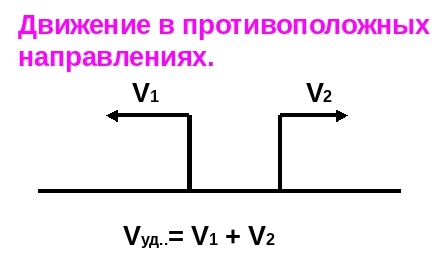 Движение  с  отставанием. Скорость  удаления. Vуд. находим  действием  вычитания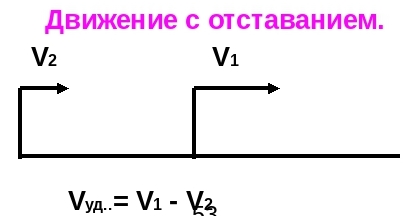 Предлагаем  обучающимся: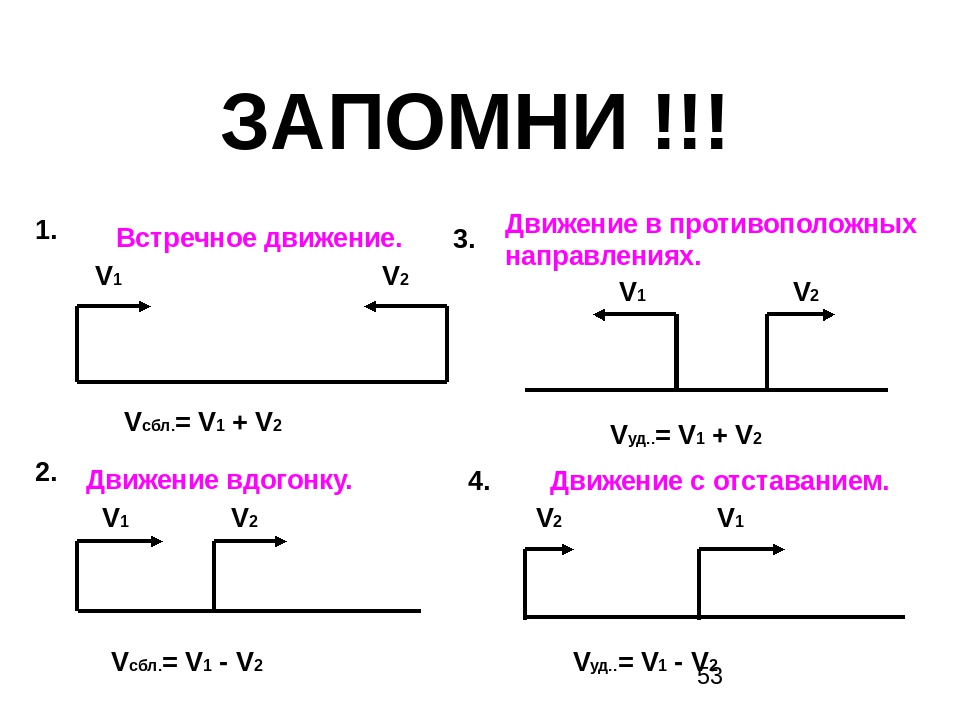 Обратите  внимание  на  первое  слово  ЗАПОМНИ!!!Далеко не всем это удаётся!    Для  того,  чтобы  обучающимся  было  легче  выбрать  действие  для нахождения  Vсбл  или Vуд.,  надо  обратить внимание на то, в  каком  направлении  двигаются  объекты.   При  движении  в противоположном  направлении  и  встречном  движении  объекты  двигаются  в разных направлениях (в разные  стороны).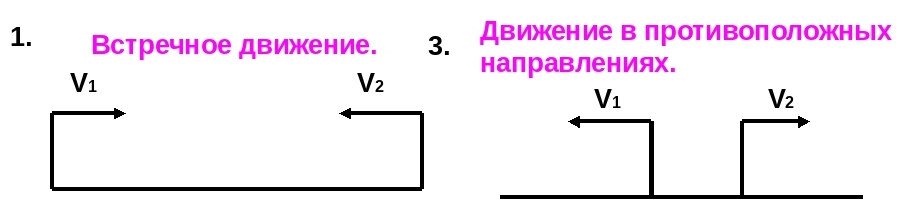             V1  - вправо ,   V 2 - влево                            V1  - влево,   V 2 – вправо                  Vсбл = V1 + V 2                                                                        Vуд. = V1 + V 2Делаем  вывод:  если  объекты  двигаются в  разных  направлениях, то  не  обращая  внимания  на  название  скорости, скорость  находим  действием  СЛОЖЕНИЯ.   При  движении  вдогонку  и  с  отставанием  объекты  двигаются  в  одном  направлении ( в одну  сторону).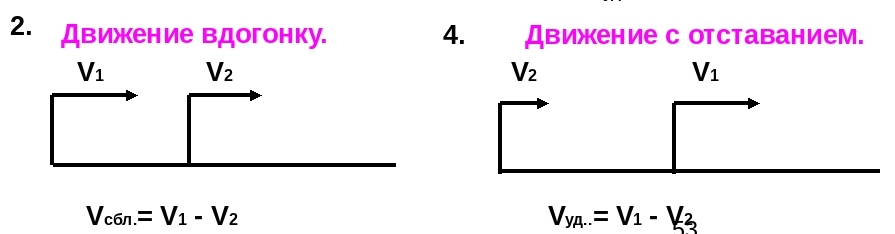           V1  - вправо ,   V 2 -  вправо                        V1  - вправо ,   V 2 -  вправо  или   (V1  - влево ,   V 2 - влево                             V1  - влево ,   V 2 - влево )                    Vсбл = V1 - V 2                                                                        Vуд. = V1 - V 2                  Из большей  скорости  вычесть меньшую  скорость. Делаем  вывод:  если  объекты  двигаются в  одном  направлении, то  не  обращая  внимания  на  название  скорости, скорость  находим  действием  ВЫЧИТАНИЯ.